Publicado en Madrid el 03/09/2019 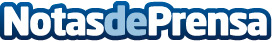 'Vaticanus: la carta del Leviatán', una aleación perfecta entre la novela histórica y de misterioPablo Ángel Sánchez se afianza como escritor con una obra de ficción magnífica y de una gran investigación históricaDatos de contacto:Editorial FalsariaServicios editoriales919 393 317Nota de prensa publicada en: https://www.notasdeprensa.es/vaticanus-la-carta-del-leviatan-una-aleacion Categorias: Nacional Literatura http://www.notasdeprensa.es